PTA Member Incentives/Benefits(As of 5/19/19)Local PTA Membership Incentive Ideas“Skip the Line” access to registration or Back to School events to members who sign up before the eventMembers can receive free popcorn at a movie night or through concessions at a sporting eventMember social before or after a school performance or sporting event Hold a raffle of donated goodie baskets for PTA members.Provide discounts on yearbooks, family night events, school paraphernalia.Create partnerships with local businesses (health and fitness clubs, coffee shops) or family attractions (amusement parks, movie theatres) that benefit all PTA members; or use the donated discounts for drawings for members.Provide a school directory to PTA members.Host a party/picnic for a class or grade as a prize each time a certain membership goal is reached.Ask the principal to perform (or do something “wacky, risky”) for 100 percent participation (dress in school mascot outfit, etc).Provide laminated bookmark or refrigerator magnet with school information (such as the absence line for call-ins) or calendar for the year with holidays for members.Washington State PTA Member OffersWashington State PTA members can save money through member benefit providers. WSPTA collaborates with businesses and associations that support WSPTA’s mission and vision. As part of that relationship, these organizations offer members special discounts.Member benefits are offered to all WSPTA members. Be sure to have your electronic member card available when taking advantage of benefits and discounts. To take advantage of these discounts, go to the benefits and discount codes page. Login using the username and password found in the welcome email to which your membership card was attached.Note: Please do not share promotional codes or the member username and password with non-WSPTA members or on social media.Angel of the Winds Arena – Everett (Discount Varies with Each Event)Avis Car Rentals (Up to 25% Off Rentals)Budget-Rent-A-Car (Up to 25% Off Rentals)FedEx Office (Special Rates for All Printing Needs)Great Wolf Lodge (30% Discount)Hertz Car Rentals (Up to 15% Off per Rental)LEGO Bags (50% Discount on Bags and Park Discount)Swank/Movie Licensing USA (*New* 2019-2020 Sign Ups)Office Depot (Savings Program)Silverwood Theme ParkTickets at Work (Discount Varies with Each Perk)Washington State FairWild Waves (*NEW* 2019 Season Passes Now Available)National PTA Member OffersWhether you're buying school supplies for the kids or renting a car for your next family vacation, PTA members can save money on everyday purchases thanks to National PTA Member Offers.National PTA teams up with businesses committed to supporting PTA’s mission of serving all children by offering our members special discounts, fundraising opportunities and other unique deals. 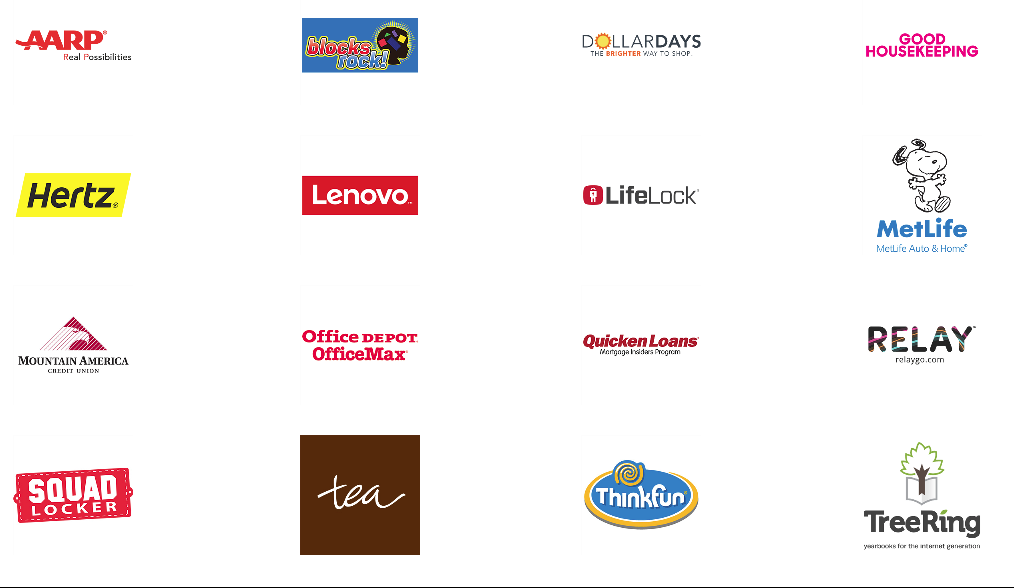 